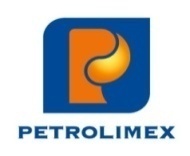 QUY CHẾ BẦU CỬBầu cử thành viên Hội đồng quản trị, Ban kiểm soát nhiệm kỳ 2022-2027Công ty cổ phần vận tải và dịch vụ Petrolimex Hải PhòngCăn cứ Luật Doanh nghiệp số 59/2020/QH14 được Quốc hội khóa 14 thông qua ngày 17 tháng 06 năm 2020; Căn cứ Điều lệ Công ty được Đại hội đồng cổ đông thông qua ngày 14/04/2021; Đại hội đồng cổ đông thường niên năm 2022 Công ty cổ phần vận tải và dịch vụ Petrolimex Hải Phòng tiến hành bầu cử Thành viên HĐQT, BKS nhiệm kỳ 2022-2027 như sau:Điều 1. Nguyên tắc chung:Việc bầu thành viên HĐQT, BKS nhiệm kỳ 2022-2027 phải đảm bảo các nguyên tắc sau: 	- Đúng quy định của pháp luật hiện hành và Điều lệ Công ty;- Những người ứng cử/đề cử vào HĐQT, BKS phải đủ điều kiện và tiêu chuẩn theo quy định của pháp luật và Điều lệ Công ty;- Thực hiện theo hình thức trực tiếp, bỏ phiếu kín tại Đại hội, theo phương thức bầu dồn phiếu;Điều 2. Đối tượng được thực hiện quyền bầu cử- Là cổ đông/đại diện theo ủy quyền của cổ đông (gọi chung là cổ đông) sở hữu cổ phần có quyền biểu quyết có mặt tại Đại hội đồng cổ đông thường niên năm 2022;Điều 3. Số lượng và nhiệm kỳ của HĐQT, BKS nhiệm kỳ 2022-2027- Số lượng thành viên HĐQT: 05 thành viên (Trong đó có ít nhất 01 thành viên Hội đồng quản trị độc lập).- Số lượng thành viên Ban kiểm soát: 03 thành viên. Điều 4. Phương thức bầu cử1. Phương thức bầu cử: Việc biểu quyết bầu thành viên HĐQT và BKS thực hiện theo phương thức bầu dồn phiếu, theo đó mỗi cổ đông có tổng số phiếu biểu quyết tương ứng với tổng số cổ phần sở hữu nhân với số thành viên được bầu của Hội đồng quản trị hoặc Ban kiểm soát và cổ đông có quyền dồn hết hoặc một phần tổng số phiếu bầu của mình cho một hoặc một số ứng cử viên. Cụ thể:- Tổng số phiếu biểu quyết của phiếu bầu thành viên HĐQT = tổng số cổ phần có quyền biểu quyết (bao gồm sở hữu và được ủy quyền) × 05; - Tổng số phiếu biểu quyết của phiếu bầu thành viên BKS = tổng số cổ phần có quyền biểu quyết (bao gồm sở hữu và được ủy quyền) × 03; 2. Cách thức ghi phiếu bầu theo hình thức dồn phiếu: Theo hướng dẫn quy định tại Phụ lục đính kèm Quy chế này. Điều 5. Phiếu bầu cử- Danh sách ứng cử viên HĐQT, BKS được in sẵn và sắp xếp theo thứ tự ABC theo tên, ghi đầy đủ họ và tên trên phiếu bầu;- Phiếu bầu cử do Công ty phát hành, có dấu treo của Công ty, mã số cổ đông và số cổ phần sở hữu/đại diện sở hữu, tổng số phiếu bầu mà họ đại diện tương ứng và danh sách các ứng cử viên HĐQT, BKS. Trong đó phiếu bầu Hội đồng quản trị có màu hồng, phiếu bầu Ban kiểm soát có màu xanh;- Cổ đông dự họp sẽ được phát 01 phiếu bầu thành viên HĐQT và 01 phiếu bầu thành viên BKS theo mã số tham dự (sở hữu và được ủy quyền);- Khi được phát phiếu bầu, cổ đông có trách nhiệm kiểm tra lại các thông tin ghi trên phiếu bầu, nếu có sai sót phải báo ngay cho Ban kiểm phiếu để xem xét điều chỉnh. Điều 6. Tính hợp lệ của phiếu bầu cửPhiếu bầu được coi là hợp lệ khi tuân thủ các quy định Điều 5 Quy chế này và không vi phạm các lỗi sau:- Phiếu gạch xóa, sửa chữa, ghi thêm hoặc ghi tên không đúng, không thuộc danh sách ứng cử viên đã được Đại hội đồng cổ đông thống nhất thông qua trước khi tiến hành bỏ phiếu;- Phiếu có tổng số phiếu bầu cho những ứng cử viên của cổ đông vượt quá tổng số phiếu bầu của cổ đông đó;- Phiếu bầu nộp cho Ban kiểm phiếu sau khi việc bỏ phiếu kết thúc;Các phiếu bầu cử Không hợp lệ, Phiếu trắng sẽ không được tính vào kết quả bầu cử. Điều 7. Bỏ phiếu và kiểm phiếu- Cổ đông bỏ phiếu vào thùng phiếu đã được niêm phong do Ban kiểm phiếu quy định và giám sát. Việc bỏ phiếu kết thúc khi cổ đông cuối cùng bỏ phiếu bầu vào thùng phiếu và Ban kiểm phiếu công bố kết thúc việc bỏ phiếu. - Việc kiểm phiếu phải được tiến hành ngay sau khi việc bỏ phiếu kết thúc. - Kết quả kiểm phiếu được lập thành văn bản và được Trưởng ban kiểm phiếu công bố trước Đại hội. Điều 8. Nguyên tắc trúng cử- Người trúng cử thành viên HĐQT hoặc Kiểm soát viên được xác định theo số phiếu bầu tính từ cao xuống thấp, bắt đầu từ ứng cử viên có số phiếu bầu cao nhất cho đến khi đủ số thành viên quy định tại Điều lệ Công ty và Quy chế này. - Trường hợp có từ 02 ứng cử viên trở lên đạt cùng số phiếu bầu như nhau cho thành viên cuối cùng của Hội đồng quản trị hoặc Ban kiểm soát thì sẽ tiến hành bầu lại trong số các ứng cử viên có số phiếu bầu ngang nhau. Nếu sau hai lần bầu cử mà vẫn không chọn đủ số thành viên theo yêu cầu thì Đại hội đồng cổ đông có thể biểu quyết để khuyết thành viên HĐQT hoặc BKS và bầu bổ sung trong kỳ họp Đại hội đồng cổ đông tiếp theo. Điều 9. Lập và công bố Biên bản kiểm phiếu- Sau khi kiểm phiếu, Ban kiểm phiếu phải lập Biên bản kiểm phiếu. Nội dung biên bản kiểm phiếu bao gồm: Tổng số cổ đông tham dự họp, tổng số cổ phần tham dự họp tương ứng với tỷ lệ % tổng số cổ phần có quyền biểu quyết của Công ty. Tổng số cổ đông tham gia bỏ phiếu, tương ứng với số cổ phần/số phiếu bầu tham gia bỏ phiếu (theo phương thức bầu dồn phiếu), số và tỷ lệ phiếu hợp lệ, phiếu không hợp lệ, phiếu trắng, số phiếu bầu cho từng ứng cử viên vào Hội đồng quản trị và Ban kiểm soát. - Toàn văn Biên bản kiểm phiếu được công bố trước Đại hội. Điều 10. Giải quyết khiếu nại- Những khiếu nại về việc bầu và kiểm phiếu sẽ do Chủ tọa giải quyết và được ghi vào Biên bản cuộc họp Đại hội đồng cổ đông. Điều 11. Ban kiểm phiếu- Ban kiểm phiếu do Chủ tọa Đại hội đề cử và được Đại hội đồng cổ đông thông qua. Thành viên Ban kiểm phiếu không phải là người có tên trong danh sách ứng cử và/hoặc đề cử vào Hội đồng quản trị, Ban kiểm soát.  - Ban kiểm phiếu phải đảm bảo tính trung thực, khách quan, bảo mật thông tin về việc kiểm phiếu và bầu cử. - Ban kiểm phiếu có nhiệm vụ: + Chuẩn bị thùng phiếu, phổ biến quy chế bầu cử và hướng dẫn cách thức bầu cử cho cổ đông. + Kiểm tra, giám sát việc bỏ phiếu của các cổ đông. + Thực hiện việc kiểm phiếu, lập biên bản kiểm phiếu và công bố kết quả kiểm phiếu trước Đại hội. + Cùng Chủ tọa xem xét và giải quyết khiếu nại, tố cáo về người ứng cử cũng như kết quả bầu cử (nếu có) và báo cáo để Đại hội quyết định. + Ban kiểm phiếu phải hoàn toàn chịu trách nhiệm trước pháp luật và Đại hội cổ đông về việc tuân thủ Quy chế này và về tính chính xác của kết quả kiểm phiếu. Điều 12. Hiệu lực thi hànhQuy chế này gồm 12 Điều, được đọc công khai trước Đại hội đồng cổ đông và có hiệu lực thực hiện ngay sau khi Đại hội đồng cổ đông thường niên năm 2022 biểu quyết thông qua. PHỤ LỤCHƯỚNG DẪN BẦU DỒN PHIẾUĐại hội cổ đông biểu quyết chọn 05 ứng cử viên để tham gia Hội đồng quản trị tại Đại hội. Danh sách đề cử như sau:Cổ đông ABC tham dự Đại hội nắm giữ (bao gồm sở hữu và được ủy quyền): 1.000 cổ phần có quyền biểu quyết. Khi đó tổng số phiếu bầu của cổ đông ABC là:(1.000 CP × 05 thành viên HĐQT) = 5.000 phiếu bầuCổ đông ABC có thể bầu dồn phiếu theo phương thức sau:Cách 1. Chia đều 5.000 phiếu bầu cho 05 ứng cử viên Hội đồng quản trị (tương đương mỗi ứng cử viên nhận được 1.000 phiếu bầu) của cổ đông ABC. Cách 2. Dồn hết 5.000 tổng số phiếu bầu của mình cho 01 ứng cử viên làm thành viên Hội đồng quản trị. Cách 3. Dồn 5.000 phiếu bầu của mình cho một số ứng cử thành viên Hội đồng quản trị bằng cách chia nhỏ 5.000 phiếu bầu cho một số ứng cử viên. Cổ đông ABC có thể dồn 5.000 phiếu bầu của mình cho một số ứng cử viên theo tỷ lệ phiếu khác nhau nhưng tổng số phiếu bầu cho những ứng viên đó không được vượt quá 5.000 phiếu bầu. Việc bầu cử thành viên Ban kiểm soát cũng thực hiện tương tự như bầu thành viên Hội đồng quản trị.  TCTY VẬN TẢI THỦY PETROLIMEXCỘNG HÒA XÃ HỘI CHỦ NGHĨA VIỆT NAMCTCP VẬN TẢI VÀ DV PETROLIMEX HPĐộc lập - Tự do - Hạnh phúc   Nơi nhận:Các cổ đông (để xin ý kiến)HĐQT, BKS;Lưu VPHĐQT.TM. HỘI ĐỒNG QUẢN TRỊChủ tịchĐào Thanh LiêmTTDanh sách đề cửSố phiếu bầuSố phiếu bầu1Đào Văn A2Nguyễn Minh B3Phạm Thị C4Trần Văn D5Lê Hải ETỔNG CỘNG0TTDanh sách đề cửSố phiếu bầuSố phiếu bầu1Đào Văn A2Nguyễn Minh B3Phạm Thị C4Trần Văn D2Lê Hải ETỔNG CỘNG5.000TTDanh sách đề cửSố phiếu bầuSố phiếu bầu1Đào Văn A2Nguyễn Minh B3Phạm Thị C4Trần Văn D5Lê Hải ETỔNG CỘNG5.000TTDanh sách đề cửSố phiếu bầuSố phiếu bầu1Đào Văn A2.5002Nguyễn Minh B1.0003Phạm Thị CX4Trần Văn D1.5005Lê Hải EXTỔNG CỘNG5.000